Zegarek Citizen BL5403-03X - najwyższa jakość i precyzjaEco Drive Perpetual to kolejny, niezwykle piękny, męski czasomierz japońskiej marki Citizen, który zachwyca swoim designem, wysoką jakością wykonania oraz doskonałą precyzją. Sprawdź, dlaczego warto postawić na zegarek Citizen BL5403-0Citizen - japońska precyzjaCitizen to niezwykle popularna marka, której początki sięgają 1918 roku i która posiada na swoim koncie liczne rekordy. Zaczynając od 1975 roku, kiedy to stworzony został najdokładniejszy zegarek na świecie, przez 1976 rok, w którym Citizen wyprodukował pierwszy zegarek ręczny zasilany światłem słonecznym, po 1978 rok i skonstruowanie najcieńszego czasomierza na świecie. Obecnie jest to jeden z największych, międzynarodowych producentów zegarków, znany przede wszystkim z serii Eco-Drive, czyli czasomierzy zasilanych za pomocą ogniw słonecznych. Jednym z zegarków z tej serii jest właśnie Citizen BL5403-03X.Citizen BL5403-03X - piękny i niezawodnyZegarek Citizen BL5403-03X to wyjątkowo atrakcyjny męski czasomierz, który ładowany jest poprzez tarczę za pomocą energii słonecznej. Posiada on wiele, praktycznych funkcji, takich jak: wieczny kalendarz do 2100 roku, rozbudowany datownik, „Dual Time” przedstawiający różnice czasowe, analogowy stoper oraz wiele innych. Zegarek Citizen BL5403-03X posiada stalową, złotą kopertę, skórzany, brązowy pasek i tarczę o średnicy 38 mm, a także luminescencyjne wskazówki oraz indeksy są widoczne nawet w całkowitych ciemnościach. Ponadto, posiada on obrotowy pierścień z podziałką umożliwiającą wyliczanie parametrów lotniczych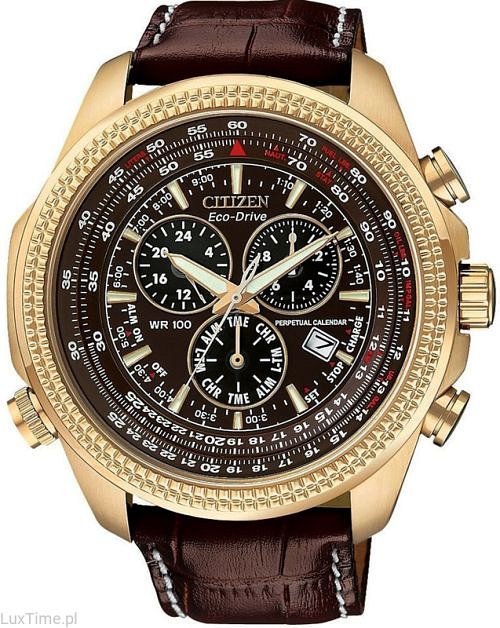 